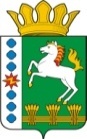 КОНТРОЛЬНО-СЧЕТНЫЙ ОРГАН ШАРЫПОВСКОГО РАЙОНАКрасноярского краяЗаключениена проект Постановления администрации Родниковского сельсовета «О внесении изменений в Постановление администрации Родниковского сельсовета от 30.10.2013 № 200-п «Об утверждении муниципальной программы Родниковского сельсовета «Защита населения от чрезвычайных ситуаций и обеспечение пожарной безопасности»  (в ред. от 12.12.2017 №139-п, от 30.11.2018 № 106-п)21 марта 2019 год 								                 № 19Настоящее экспертное заключение подготовлено Контрольно – счетным органом Шарыповского района на основании ст. 157 Бюджетного  кодекса Российской Федерации, ст. 9 Федерального закона от 07.02.2011 № 6-ФЗ «Об общих принципах организации и деятельности контрольно – счетных органов субъектов Российской Федерации и муниципальных образований», ст. 5 Решения Шарыповского районного Совета депутатов от 20.09.2012 № 31/289р «О внесении изменений и дополнений в Решение Шарыповского районного Совета депутатов от 21.06.2012 № 28/272р «О создании Контрольно – счетного органа Шарыповского района» (в ред. от 20.03.2014 № 46/536р, 25.09.2014 № 51/573р, от 26.02.2015 № 56/671р), Соглашения от 19.12.2014 «О передаче Контрольно-счетному органу Шарыповского района полномочий Контрольно-счетного органа Родниковского сельсовета по осуществлению внешнего муниципального финансового контроля» и в соответствии со стандартом организации деятельности Контрольно – счетного органа Шарыповского района СОД 2 «Организация, проведение и оформление результатов финансово – экономической экспертизы проектов Решений Шарыповского районного Совета депутатов и нормативно – правовых актов по бюджетно – финансовым вопросам и вопросам использования муниципального имущества и проектов муниципальных программ» утвержденного приказом Контрольно – счетного органа Шарыповского района от 16.12.2013 № 29.          Представленный на экспертизу проект Постановления администрации Родниковского сельсовета «О внесении изменений в Постановление администрации Родниковского сельсовета от 30.10.2013 № 200-п «Об утверждении муниципальной программы Родниковского сельсовета «Защита населения от чрезвычайных ситуаций и обеспечение пожарной безопасности» (в ред. от 12.12.2017 № 139-п, от 30.11.2018 № 106-п) направлен в Контрольно – счетный орган Шарыповского района 19 марта 2019 года, разработчиком данного проекта Постановления является администрация Родниковского сельсовета Шарыповского района. Основанием для разработки муниципальной программы является:- статья 179 Бюджетного кодекса Российской Федерации;- постановление администрации Родниковского сельсовета от 20.08.2013 № 155-п «Об утверждении Порядка разработки, утверждения и реализации  муниципальных программ»;- распоряжение администрации Родниковского сельсовета от 20.08.2013  № 70-р «Об утверждении перечня муниципальных программ Родниковского сельсовета».Ответственный исполнитель муниципальной программы администрация Родниковского сельсовета.Соисполнитель муниципальной программы отсутствует.Мероприятие проведено 21 марта  2019 года.В ходе подготовки заключения Контрольно – счетным органом Шарыповского района были проанализированы следующие материалы:- проект Постановления администрации Родниковского сельсовета «О внесении изменений в постановление администрации Родниковского сельсовета от 30.10.2013 № 200-п «Об утверждении муниципальной программы Родниковского сельсовета «Защита населения от чрезвычайных ситуаций и обеспечение пожарной безопасности» (в ред. от 12.12.2017 № 139-п, от 30.11.2018 № 106-п);- паспорт муниципальной программы Родниковского сельсовета «Об утверждении муниципальной программы Родниковского сельсовета «Защита населения от чрезвычайных ситуаций и обеспечение пожарной безопасности».Подпрограммы муниципальной программы:Предупреждение, спасение, помощь.Обеспечение пожарной безопасности населенных пунктов. Цель муниципальной программы – обеспечение эффективной деятельности и управления в системе гражданской обороны, защиты населения и территорий от чрезвычайных ситуаций и обеспечение пожарной безопасности.Рассмотрев представленные материалы к проекту Постановления муниципальной программы «Защита населения и территории от чрезвычайных ситуаций  и обеспечение пожарной безопасности»  установлено следующее:В соответствии с проектом паспорта Программы происходит изменение по строке (пункту) «Ресурсное  обеспечение муниципальной программы».После внесения изменений строка  будет читаться:Увеличение бюджетных ассигнований по муниципальной программе «Защита населения от чрезвычайных ситуаций и обеспечение пожарной безопасности» за счет средств бюджета поселения в сумме 14 096,00 руб., в том числе:- 2019 год увеличение в сумме 2 819,00 руб.;- 2020 год увеличение в сумме 4 699,00 руб.;- 2021 год увеличение в сумме 6 578,00 руб.;Вносятся изменения в подпрограмму 2 «Обеспечение пожарной безопасности населенных пунктов» по строке «Объемы и источники финансирования в целом и по годам реализации подпрограммы».После внесения изменений строка  будет читаться:Увеличение бюджетных ассигнований по подпрограмме 2 «Обеспечение пожарной безопасности населенных пунктов» за счет средств бюджета поселения в сумме 14 096 руб. (100,00%), из них:в 2019 году увеличение в сумме 2 819,00 руб. (100,00%) в связи с перераспределением бюджетных ассигнований с непрограммных расходов администрации Родниковского сельсовета по мероприятию «Предоставление единовременной адресной материальной помощи, обратившимся гражданам, находящихся в трудной ситуации в рамках непрограммных расходов администрации Родниковского сельсовета»;в 2020 году увеличение в сумме 4 699,00 руб. (100,00%) в связи с перераспределением бюджетных ассигнований с непрограммных расходов администрации Родниковского сельсовета по мероприятию «Предоставление единовременной адресной материальной помощи, обратившимся гражданам, находящихся в трудной ситуации в рамках непрограммных расходов администрации Родниковского сельсовета»;в 2021 году увеличение в сумме 6 578,00 руб. (100,00%) в связи с перераспределением бюджетных ассигнований с непрограммных расходов администрации Родниковского сельсовета по мероприятию «Предоставление единовременной адресной материальной помощи, обратившимся гражданам, находящихся в трудной ситуации в рамках непрограммных расходов администрации Родниковского сельсовета».При проверке правильности планирования и составления проекта Постановления  нарушений не установлено.На основании выше изложенного Контрольно – счетный орган Шарыповского района предлагает администрации Родниковского сельсовета принять проект Постановления администрации Родниковского сельсовета «О внесении изменений в постановление администрации Родниковского сельсовета от 30.10.2013 № 200-п «Об утверждении муниципальной программы Родниковского сельсовета «Защита населения от чрезвычайных ситуаций и обеспечение пожарной безопасности» (в ред. от 30.11.2018 № 106-п).Председатель Контрольно – счетного органа				                		Г.В. СавчукАудитор Контрольно – счетного органа							И.В. ШмидтРесурсное обеспечение муниципальной программы Предыдущая редакцияПредлагаемая редакция (проект Постановления)Ресурсное обеспечение муниципальной программы Общий объем бюджетных ассигнований на реализацию муниципальной программы составляет  3 000,00 руб. в том числе:За счет средств краевого бюджета 0,00 руб., из них:2019 год – 0,00 руб.;2020 год – 0,00 руб.;2021 год – 0,00 руб.за счет средств бюджета поселения 3 000,00  руб., из них:2019 год – 1 000,00 руб.;2020 год – 1 000,00 руб.;2021 год – 1 000,00 руб.Общий объем бюджетных ассигнований на реализацию муниципальной программы составляет  17 096,00 руб. в том числе:За счет средств краевого бюджета 0,00 руб., из них:2019 год – 0,00 руб.;2020 год – 0,00 руб.;2021 год – 0,00 руб.за счет средств бюджета поселения 17 096,00  руб., из них:2019 год – 3 819,00 руб.;2020 год – 5 699,00 руб.;2021 год – 7 578,00 руб.Объемы и источники финансирования подпрограммыПредыдущая редакция Постановление Предлагаемая редакция программы (проект Постановления)Объемы и источники финансирования подпрограммыОбщий объем бюджетных ассигнований на реализацию подпрограммы  составляет0,00 руб., в том числе за счет средств:бюджета поселения  0,00 руб. из них: 2019 год – 0,00 руб.;2020 год – 0,00 руб.;2021 год – 0,00 руб.краевого бюджета   0,00 руб. из них: 2019 год – 0,00 руб.;2020 год – 0,00 руб.;2021 год – 0,00 руб.Общий объем бюджетных ассигнований на реализацию подпрограммы  составляет14 096,00 руб., в том числе за счет средств:бюджета поселения  14 096,00 руб. из них: 2019 год – 2 819,00 руб.;2020 год – 4 699,00 руб.;2021 год – 6 578,00 руб.краевого бюджета   0,00 руб. из них: 2019 год – 0,00 руб.;2020 год – 0,00 руб.;2021 год – 0,00 руб.